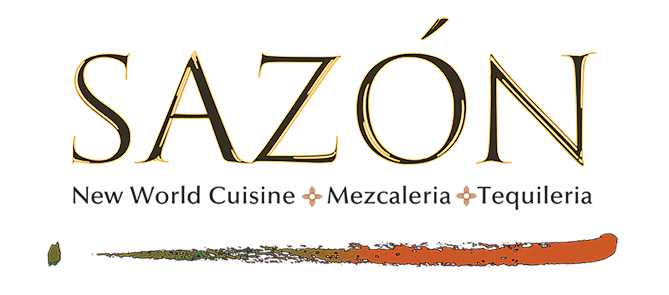 SHERRYGonzales Byass Nectar Pedro Ximenez Sherry	          14Tio Pepe Fino Sherry				          14PORTDows Tawny Port 10 yr. 	          		          14Dows Tawny Port 20 yr. 	          		          22Fonseca Old Tawny Port 20 yr. 	          		          18Grahams Old Tawny Port 40 yr. 	          	          55BRANDYCamus Pere et Fils Cognac Elegance           	          50D'usse Cognac VSOP          	          		          20Gran Duque de Alba Brandy          		          20Sempe Armagnac Grande Reserve 	      	          50Sempe Armagnac 1962	    			        100Tesseron Cognac XO Perfection Lot 1953 	          80Tesseron Cognac XO Exception Lot 1929 	        200LIQUER1921 Cream Liqueur	 			          12Ancho Reyes	 				          15Chartreaux Peres Green Label 		          	          40Chartreaux Peres Yellow Label 	          	     	          40Cointreau					          15Disaronno Amaretto		         		          12Fernet Branca					          12Frangelico					          14Grand Marnier	 				          14Hacienda Chihuahua Sotol Chocolate 		          12Marolo Grappa Moscato		 	          20Rumchata					          12St. Germaine					          14Sunora Bacanora Chocolate			          15SHERRYGonzales Byass Nectar Pedro Ximenez Sherry	          14Tio Pepe Fino Sherry				          14PORTDows Tawny Port 10 yr. 	          		          14Dows Tawny Port 20 yr. 	          		          22Fonseca Old Tawny Port 20 yr. 	          		          18Grahams Old Tawny Port 40 yr. 	          	          55BRANDYCamus Pere et Fils Cognac Elegance           	          50D'usse Cognac VSOP          	          		          20Gran Duque de Alba Brandy          		          20Sempe Armagnac Grande Reserve 	      	          50Sempe Armagnac 1962	    			        100Tesseron Cognac XO Perfection Lot 1953 	          80Tesseron Cognac XO Exception Lot 1929 	        200LIQUER1921 Cream Liqueur	 			          12Ancho Reyes	 				          15Chartreaux Peres Green Label 		          	          40Chartreaux Peres Yellow Label 	          	     	          40Cointreau					          15Disaronno Amaretto		         		          12Fernet Branca					          12Frangelico					          14Grand Marnier	 				          14Hacienda Chihuahua Sotol Chocolate 		          12Marolo Grappa Moscato		 	          20Rumchata					          12St. Germaine					          14Sunora Bacanora Chocolate			          15